PLAN RATUNKOWY NURKOWISKA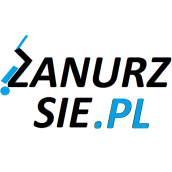 JEZIORO WUKŚNIKI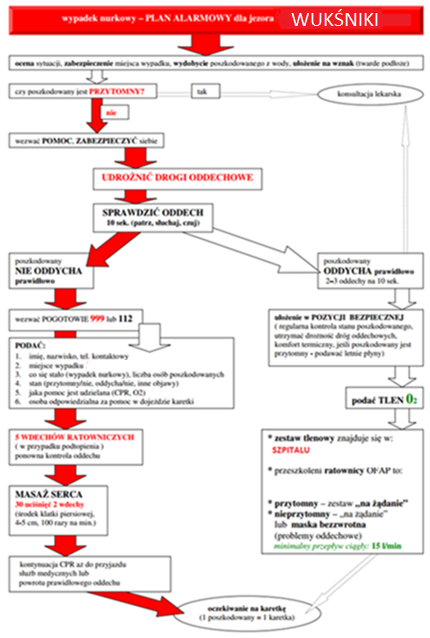 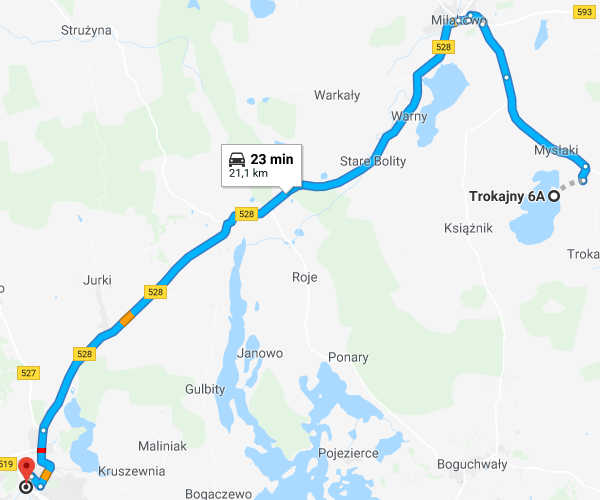 TELEFONY ALARMOWE:PLAN UTWORZONY 04.12.2017r.  - PRZED NURKOWANIEM NALEŻY POTWIERDZIĆ DANEZANURZSIE.PLPortal tworzony przez nurków dla nurkówkontakt@zanurzsie.pl, 506-687-199, www.zanurzsie.plSZPITAL11289 757 42 31ul. Henryka Dąbrowskiego 16, Morąg21km/23minSTRAŻ POŻARNA99855 649 52 45ul. Bohaterów Westerplatte 9A, Pasłęk37km/36 minPOLICJA99775 779 92 20Ul.. Daszyńskiego 14, Miłakowo6km /8 minKOMORA DEKOMPRESYJNA58 622-51-63Ul. Pow. Styczniowego 9B, Gdynia147km /133minLEKARZ DYŻURNY KRAJ22 831-34-40Od 16:00 do 8:00Najbliższe lądowisko112Lądowisko NOS06 – ul. Osada Miła 4, Miłakowo7km/8minDAN Polska58 622-51-63Od 8:00 do 15:00